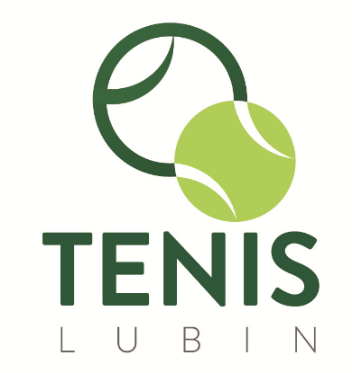 NAZWA TURNIEJU:  GRAND PRIX LUBINA W DEBLUDATA: 	20.02.2016 R.	                         FINAŁ1 – 2	2 – 3	1 - 3LP.1.2.3.ZWYCIĘSTWAGEMYMIEJSCE1.CICHOŃSKI JANUSZKONIECZNY ZDZISŁAW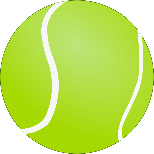 1:60:66:26:21II2.ZANTO ADAMKURS ANDRZEJ6:16:06:46:42I3.ZIELEZIŃSKI GRZEGORZLEPKA WALDEMAR2:62:64:64:60III